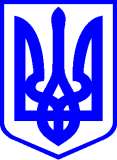 КИЇВСЬКА МІСЬКА РАДАІІ СЕСІЯ   IХ СКЛИКАННЯРІШЕННЯ____________ № _______________                                                                   ПРОЄКТПро внесення змін до рішення Київської міської ради 
від 04 листопада 2021 року 
№ 3135/3176 «Про Регламент Київської міської ради»Відповідно до статей 140, 141 Конституції України, пункту 1 частини першої статті 26, частин чотирнадцятої та п'ятнадцятої статті 46 Закону України «Про місцеве самоврядування в Україні», Закону України «Про правовий режим воєнного стану», Указу Президента України від 24 лютого 2022 року № 64/2022 «Про введення воєнного стану в Україні», затвердженого Законом України «Про затвердження Указу Президента «Про введення воєнного стану в Україні» від 24 лютого 2022 року № 2102-IX, статті 17 Статуту територіальної громади міста Києва, затвердженого рішенням Київської міської ради від 28 березня 2002 року № 371/1805, Київська міська радаВИРІШИЛА:У пункті 6 рішення Київської міської ради від 04 листопада 2021 року 
№ 3135/3176 «Про Регламент Київської міської ради» знак, слова та цифри «, але не пізніше 01 січня 2023 року» виключити.Секретаріату Київської міської ради завершити заходи щодо впровадження електронної системи проходження проектів рішень Київської міської ради із застосуванням кваліфікованих електронних підписів та кваліфікованих електронних позначок часу.Офіційно оприлюднити це рішення в установленому порядку.4. Контроль за виконанням цього рішення покласти на постійну комісію Київської міської ради з питань регламенту, депутатської етики та запобігання корупції.Київський міський голова                                     	  	  Віталій КЛИЧКОПОДАННЯ:Заступник міського голови – 
секретар Київської міської ради			         Володимир БОНДАРЕНКОПОГОДЖЕНО:Постійна комісія Київської міської ради
з питань регламенту, депутатської етики
та запобігання корупціїГолова постійно комісії  						         Леонід ЄМЕЦЬСекретар постійної комісії 						  Олеся ЗУБРИЦЬКАВиконувач обов’язків начальника
управління правового забезпечення
діяльності Київської міської радисекретаріату Київської міської ради		      Валентина  ПОЛОЖИШНИКПОЯСНЮВАЛЬНА ЗАПИСКАдо проєкту рішення Київської міської ради«Про внесення змін до рішення Київської міської ради від 04 листопада 2021 року № 3135/3176 «Про Регламент Київської міської ради»»Опис проблем, для вирішення яких підготовлено проєкт рішення, обґрунтування відповідності та достатності передбачених у проєкті рішення механізмів і способів вирішення існуючих проблем, а також актуальності цих проблем для територіальної громади міста Києва.Пунктом 6 рішення Київської міської ради від 04 листопада 2021 року 
№ 3135/3176 «Про Регламент Київської міської ради» передбачено, що положення Регламенту Київської міської ради, які регулюють порядок оприлюднення результатів голосування депутатів постійних комісій Київської міської ради на офіційному вебсайті Київської міської ради, а також порядок подання та розгляду проєктів рішень Київської міської ради в електронному вигляді із застосуванням кваліфікованих електронних підписів та кваліфікованих електронних позначок часу вводяться в дію та застосовуються з дня оприлюднення на офіційному вебсайті Київської міської ради розпорядження заступника міського голови - секретаря Київської міської ради щодо готовності відповідної електронної системи до експлуатації, але не пізніше 01 січня 2023 року.Указом Президента України від 24 лютого 2022 року введено воєнний стан в Україні.За понад 9 місяців війни, внаслідок військової агресії російської федерації, завдано суттєвих руйнувань енергетичній системі України, що призвело до постійних перебоїв та відключень електроенергії.Разом з тим, впровадження електронної системи проходження проектів рішень Київської міської ради із застосуванням кваліфікованих електронних підписів та кваліфікованих електронних позначок часу вимагає проведення комплексу заходів, зокрема тестування системи, проведення навчання працівників секретаріату Київської міської ради, тощо.Однак, у зв’язку із постійними перебоями та відключеннями електроенергії неможливо до 01 січня 2023 року завершити всі необхідні заходи та повноцінно впровадити електронну систему проходження проектів рішень Київської міської ради.Відтак, є об’єктивна необхідність відтермінування строків впровадження електронної системи проходження проектів рішень Київської міської ради із застосуванням кваліфікованих електронних підписів та кваліфікованих електронних позначок часу.2. Правове обґрунтування необхідності прийнята рішення (з посиланням на конкретні положення нормативно-правових актів, на підставі й на виконання яких підготовлено проєкт рішення).Проєкт рішення Київської міської ради розроблений відповідно до 
статей 140, 141 Конституції України, пункту 1 частини першої статті 26, частин чотирнадцятої та п'ятнадцятої статті 46 Закону України «Про місцеве самоврядування в Україні», Закону України «Про правовий режим воєнного стану», Указу Президента України від 24 лютого 2022 року № 64/2022 «Про введення воєнного стану в Україні», затвердженого Законом України «Про затвердження Указу Президента «Про введення воєнного стану в Україні» від 24 лютого 2022 року № 2102-IX, статті 17 Статуту територіальної громади міста Києва, затвердженого рішенням Київської міської ради від 28 березня 2002 року № 371/1805.Опис цілей і завдань, основних положень проєкту рішення, а також очікуваних соціально-економічних, правових та інших наслідків для територіальної громади міста Києва від прийняття запропонованого проєкту рішення.Проєкт рішення підготовлено з метою завершення необхідних заходів для впровадження електронної системи проходження проектів рішень Київської міської ради із застосуванням кваліфікованих електронних підписів та кваліфікованих електронних позначок часу.Проєкт рішення складається з 4 пунктів:У пункті 6 рішення Київської міської ради від 04 листопада 2021 року 
№ 3135/3176 «Про Регламент Київської міської ради» знак, слова та цифри «, але не пізніше 01 січня 2023 року» виключити.Секретаріату Київської міської ради завершити заходи щодо впровадження електронної системи проходження проектів рішень Київської міської ради із застосуванням кваліфікованих електронних підписів та кваліфікованих електронних позначок часу.Офіційно оприлюднити це рішення в установленому порядку.4. Контроль за виконанням цього рішення покласти на постійну комісію Київської міської ради з питань регламенту, депутатської етики та запобігання корупції.Прийняття проєкту рішення надасть можливість завершити необхідні заходи для впровадження електронної системи проходження проектів рішень Київської міської ради із застосуванням кваліфікованих електронних підписів та кваліфікованих електронних позначок часу.Фінансово-економічне обґрунтування та пропозиції щодо джерел покриття цих витрат.Реалізація проекту рішення Київської міської ради не потребує додаткових витрат з бюджету міста Києва.5. Прізвище або назва суб’єкта подання, прізвище, посада, контактні дані доповідача проєкту рішення на пленарному засіданні та особи, відповідальної за супроводження проєкту рішення.Суб’єктом подання проекту рішення є заступник міського голови – секретар Київської міської ради Бондаренко Володимир Володимирович.Особою, відповідальною за супроводження проекту рішення та доповідачем проекту рішення на пленарному засіданні є заступник міського голови – секретар Київської міської ради Бондаренко Володимир Володимирович.Заступник міського голови – 
секретар Київської міської ради 			        Володимир БОНДАРЕНКО